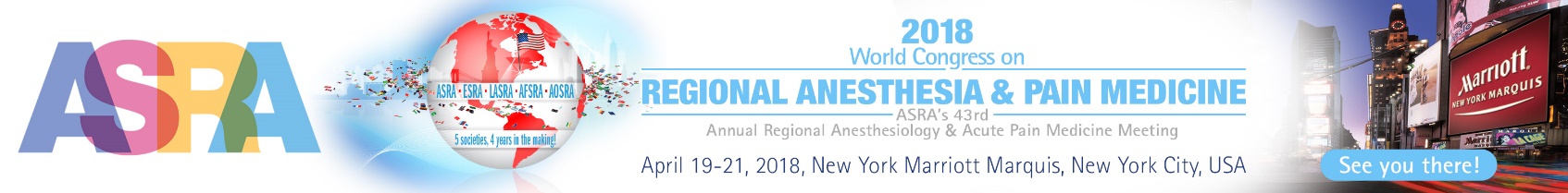 SUPPORT & EXHIBITION BOOKING FORMPlease complete all details and return to:Jack Edelman / email: jack.edelman@ajj.com / phone: 856-256-2313 / fax: 856-589-7463 CONTACT/BILLING INFORMATIONContact name:       	*Name of Company:       	Address:       	City:       	State:    	Zip code:       	Telephone:     /   /    	Fax:     /   /    	Email:        	Website:       	*Please note this is how your company and products/services information will appear on all meeting related materials.I would like to book the follow support/exhibition:      	 Please call me to discuss our Support Packages/Opportunities	10’x10 Inline Booth	$ 4,500	10’x10’ Corner Booth 	$ 4,600	Island Booth Space	$46.00 (per net square feet)Special notes: Please indicate if you would like to avoid placement near any of the following companies, of if special configuration is needed:      		 No, We do not require pipes and drapes	 Yes, We would require pipes and drapes	 No, We do not require the furniture	 Yes, We would require the furniture	(6’ draped table, two chairs and one wastebasket)		(6’ draped table, two chairs and one wastebasket)Description and Logo: (100 words or less)Please send a 100-work exhibitor company/product profile and company logo (in 300 dpi .eps, .jpg or .pdf format) to:heidi.perret@ajj.com. Payment will be made by check, please forward me a final confirmation/invoice. Payment will be made by credit card	 Credit Card Authorization Form is included Please send me a first deposit invoice for 100% of the total amount due.We accept the contract terms and conditions (listed in this support and exhibition prospectus) and agree to abide by the guidelines for industry participation for the meeting. I am authorized to sign this form on behalf of the applicant/company.Signature (required)      	Date:      	Complete the following page if you are requesting Meeting Space during the 2018 World Congress on Regional Anesthesia & Pain Medicine/ASRA’s 43rd Annual Regional Anesthesiology & Acute Pain Medicine Meeting.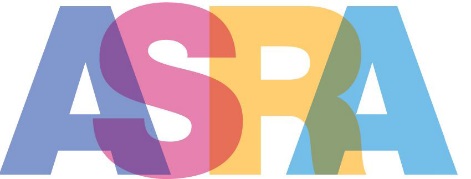 MEETING SPACE REQUEST FORMPlease complete the below for each meeting space requested and return with your booking form to:Jack Edelman / email: jack.edelman@ajj.com / phone: 856-256-2313 / fax: 856-589-7463 CONTACT/BILLING INFORMATIONContact name:       	Name of Company:       	Address:       	City:       	State:    	Zip code:       	Telephone:     /   /    	Email:       	Please Note: Exhibiting company is responsible for all AV and/or food & beverage in the meeting room(s).	Date of Meeting #1:	     		Time:	     		Number of People:	     		Requested Room Set:	     		Who will be attending:	     		Purpose of Meeting:	     		Date of Meeting #2:	     		Time:	     		Number of People:	     		Requested Room Set:	     		Who will be attending:	     		Purpose of Meeting:	     		Date of Meeting #3:	     		Time:	     		Number of People:	     		Requested Room Set:	     		Who will be attending:	     		Purpose of Meeting:	     	EXCLUSIVE SUPPORT PACKAGESEXCLUSIVE SUPPORT PACKAGESEXCLUSIVE SUPPORT PACKAGESItemPriceTotalDiamond Sponsorship  $75,000Platinum Sponsorship  $60,000Gold Sponsorship  $35,000Silver Sponsorship  $20,000Bronze Sponsorship  $15,000SUPPORT/SPONSORSHIP PROMOTIONAL OPPORTUNITIESSUPPORT/SPONSORSHIP PROMOTIONAL OPPORTUNITIESSUPPORT/SPONSORSHIP PROMOTIONAL OPPORTUNITIESItemPrice (check off item) TotalNon-CME Ancillary Event Fee $25,000 /  $29,000    Day   /  , Time:      Ancillary Event Misc. Meeting Space $2,000 per room per day (complete 3rd page with specifics) Mobile Meeting App $12,500WiFi / Internet Café Chat Room $12,500Color Hotel Key Card $ 12,000Meeting Bags $ 11,000Meeting Lanyards $  9,000Notepads & Pens $  5,000 + notepads & pensProgram Guide Advertisement $  4,900	 $3,900	 $3,150Saturday Celebration Package  $  4,000Floor Decals/Window Clings $  4,000 (includes 5 floor decals/window clings), x      Promotional Material Distribution $  2,500Free Standing Meter Board Sign $  2,500 (each) x      Wine/Bubbly Pour Host $  2,500 Table Tents $  2,000 (includes 5 table tents) x      TOTAL AMOUNTEXHIBITION BOOTH SPACEChoiceBooth NumberBooth SizeTotal Price1st Choice$     2nd Choice$     3rd Choice$     4th Choice $     ASRA Office Use OnlyASRA Office Use OnlyASRA Office Use OnlyReceived:ASRA Point System:Booth #